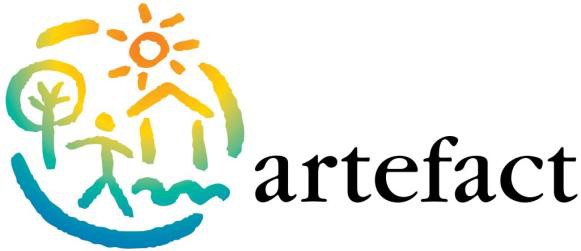 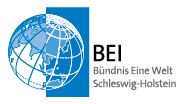 From pyrolysis boiler for Terra PretaHousehold energy and horticulture - a topic in the north and Sud-ArbeitSaturday, 11. - Sunday, 12. June 2016In artifact ( happiness Castle)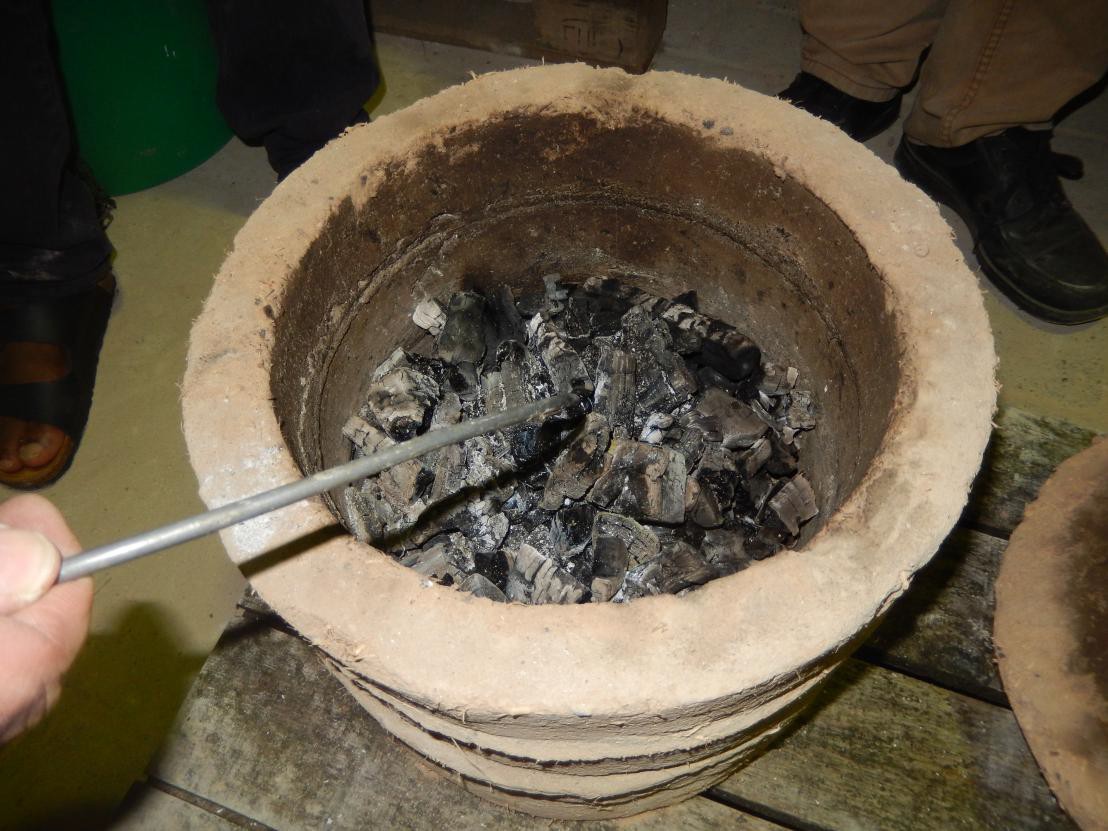 Saturday, June 11.9:00	Firewood problem and cooking in Africa (Werner Kiwitt)10:00	Pyrolyse-Lehmherdbau with focus on examples from Ethiopia(marius Bierig)11:15 hours	From Mwoto to glow: Metal stove project from Uganda(Sebastian Erdmann)12:30 hours	Lunch from the pyrolysis oven13:45 hours	Hands-on workshop for the assembly of the pyrolysis-Metal stove ZamaZama(Werner Kiwitt)15:45 hours	With ground regeneration, Terra Preta sanitation and wood gas technology to more productive rural areas (Prof. Ralf Otterpohl)17:30 hours	Visit /guide to Terra Preta productionIn artifact and on Holnis/R.BartschSunday, 12 June9:00	The horticultural project for agricultural practice:Henning Knutzen10:00	Excursion to the operation in Hurup : Experience and multipliers12:00 hours	Household electrical energy from the solar lamp to charger  (Sebastian Erdmann, Werner Kiwitt)14:00 hours	Practice: construction of small chargersCost Contribution:	€ 85,--  incl. Sunday night in Nubian clay vaults maisonette (multi-bed rooms), FoodSingle and double rooms with extra charge For registration and further information for artifact	 Werner Kiwitt	04631-61160 info@artefact.de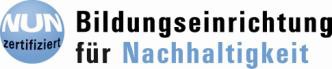 In cooperation with:	A World Alliance Schleswig-Holstein e.V.,Walker Dam 1, 24103 Kiel, info@bei-sh.orgWith the friendly	Support of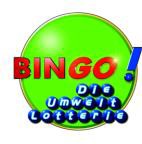 